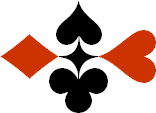 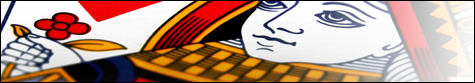 Serie 09 boekje 10 - West opent op 1 niveau Bied beide handen  
© Bridge OfficeAuteur: Thijs Op het Roodt

U bent altijd West en uw partner is Oost.Indien niet anders vermeld passen Noord en Zuid.Is het spelnummer rood dan bent u kwetsbaar.Wanneer oost of west past, is de bieding afgelopen.Na het eerste boekje vonden de cursisten dit zo leuk, dat ik maar de stoute schoenen heb aangetrokken en meerdere van deze boekjes ben gaan schrijven.

Het enthousiasme van de cursisten heeft mij doen besluiten om deze boekjes gratis aan iedereen die ze wil hebben, beschikbaar te stellen.

Ik heb bewust in eerste instantie geen antwoorden bij de boekjes gemaakt. Maar op veler verzoek toch met antwoorden.Ik zou het waarderen, wanneer u mijn copyright zou laten staan.

Mocht u aan of opmerkingen hebben, laat het mij dan weten.Ik wens u veel plezier met deze boekjes.
1♠AB2Noord

West     OostZuid♠V1074V1074♥HV963Noord

West     OostZuid♥A105A105♦1098Noord

West     OostZuid♦AV7AV7♣H6Noord

West     OostZuid♣B82B821313131313
Bieding West

Bieding West
Bieding Oost
Bieding Oost
Bieding Oost
11223344556677889910102♠HV932Noord

West     OostZuid♠A74A74♥H872Noord

West     OostZuid♥V103V103♦8Noord

West     OostZuid♦HB4HB4♣A76Noord

West     OostZuid♣H1098H10981212131313
Bieding West

Bieding West
Bieding Oost
Bieding Oost
Bieding Oost
11223344556677889910103♠8Noord

West     OostZuid♠AV105AV105♥H32Noord

West     OostZuid♥99♦AH852Noord

West     OostZuid♦V1093V1093♣ AV92Noord

West     OostZuid♣H1076H10761616111111
Bieding West

Bieding West
Bieding Oost
Bieding Oost
Bieding Oost
11223344556677889910104♠-Noord

West     OostZuid♠853853♥AVBNoord

West     OostZuid♥H1042H1042♦AB10972Noord

West     OostZuid♦H86H86♣VB32Noord

West     OostZuid♣A95A951515101010
Bieding West

Bieding West
Bieding Oost
Bieding Oost
Bieding Oost
11223344556677889910105♠H952Noord

West     OostZuid♠VB1086VB1086♥765Noord

West     OostZuid♥103103♦A72Noord

West     OostZuid♦H8654H8654♣AB9Noord

West     OostZuid♣221212666
Bieding West

Bieding West
Bieding Oost
Bieding Oost
Bieding Oost
11223344556677889910106♠A102Noord

West     OostZuid♠H94H94♥106Noord

West     OostZuid♥V9875V9875♦V1053Noord

West     OostZuid♦AB2AB2♣AV85Noord

West     OostZuid♣74741212101010
Bieding West

Bieding West
Bieding Oost
Bieding Oost
Bieding Oost
11223344556677889910107♠A1093Noord

West     OostZuid♠H5H5♥A74Noord

West     OostZuid♥B1096B1096♦H63Noord

West     OostZuid♦B1052B1052♣B84Noord

West     OostZuid♣AHVAHV1212141414
Bieding West

Bieding West
Bieding Oost
Bieding Oost
Bieding Oost
11223344556677889910108♠VB643Noord

West     OostZuid♠AH97AH97♥H87Noord

West     OostZuid♥1095210952♦AV3Noord

West     OostZuid♦86528652♣75Noord

West     OostZuid♣441212777
Bieding West

Bieding West
Bieding Oost
Bieding Oost
Bieding Oost
11223344556677889910109♠A875Noord

West     OostZuid♠10321032♥HV108Noord

West     OostZuid♥B3B3♦9Noord

West     OostZuid♦8743287432♣A954Noord

West     OostZuid♣HV7HV71313666
Bieding West

Bieding West
Bieding Oost
Bieding Oost
Bieding Oost
112233445566778899101010♠AVNoord

West     OostZuid♠HB73HB73♥HV106Noord

West     OostZuid♥33♦9653Noord

West     OostZuid♦H1084H1084♣A97Noord

West     OostZuid♣V1085V10851515999
Bieding West

Bieding West
Bieding Oost
Bieding Oost
Bieding Oost
1122334455667788991010